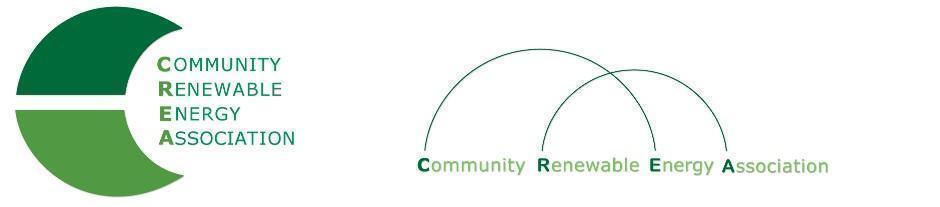 Executive Board AgendaFriday, September 14, 2018: 10am-1:00pm Columbia Gorge Community College: 400 E Scenic Dr.  The Dalles, OR  97058Call in #: 712.451.0979Access Code: 689070Call to Order – Don Coats                         -  Roll Call/IntroductionsOpen Agenda – Don Coats                         - Time set aside for any issues not presented on the agendaBusiness Meeting                         - Approval of Strategic Planning Meeting Minutes of August 10, 2018                        - Acceptance of Financials for August 2018	           - Revised Mission Statement for Board Approval       4.   OPUC Update - Greg Adams/Brian Skeahan       5.	NIPPC Joint Mtg. - Brian Skeahan       6.    Legislative Discussion - Brian Skeahan       7.    Legal Counsel - Brian Skeahan, Gary Thompson8.    Audit - Brian Skeahan             9.    Evergreen Study Update - Brian Skeahan      10.   Lewis & Clark Intern Study - Brian Skeahan11.   Goldendale Pumped Storage Project - Brian Skeahan12.   Adjourn